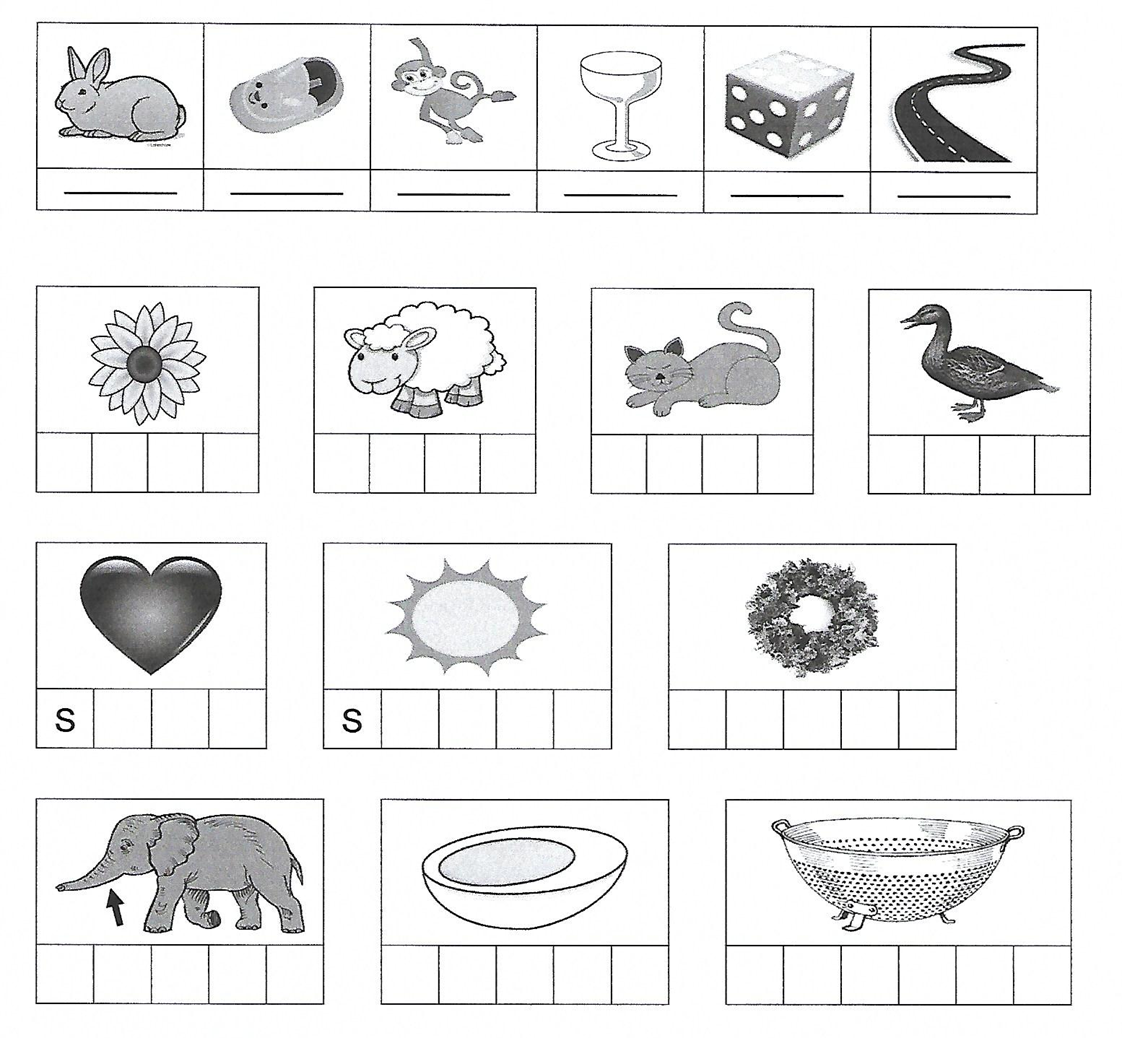 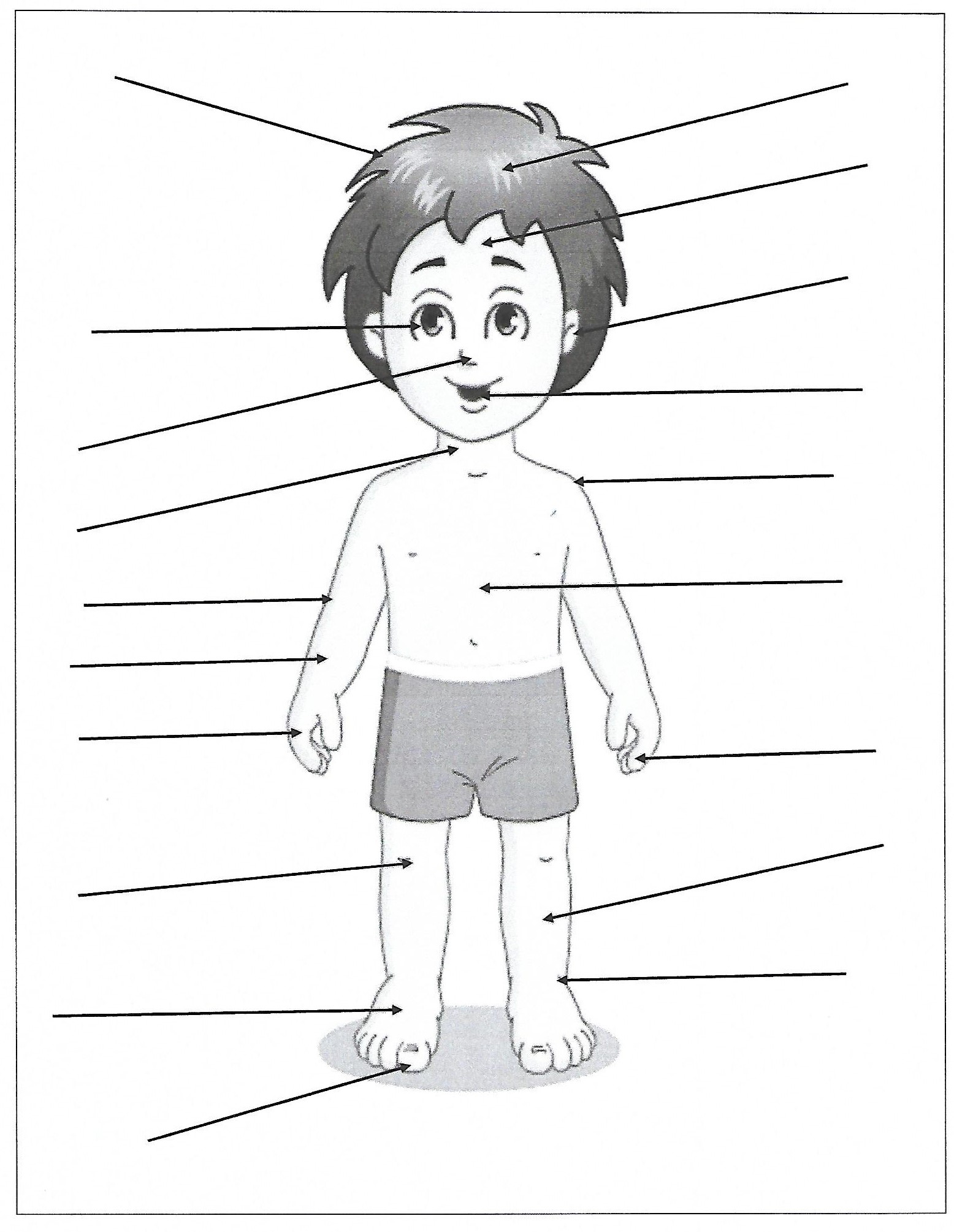 CEV    CAR    CULA    CENE    KLIC    LICE    CEKIN    CUREK    KOCKA       CVETJE    MALICA    CVETLICA    TRICIKEL    VEVERICA    DRVARNICA    CILKA IMA NA OKNU CVETJE.  TA CIKLAMA IMA VELIKO CVETOV.CVETKA  IMA LONEC IN CEDILO.  NA KONCU VIJAKA NI MATICE.CIRIL NIMA VLAKCA.  NACE NE NAJDE DETELJICE.  NECA IMA NOV TRICIKEL.  JAJCE JE V VALILNICI.  LOVEC CENE JE VIDEL VEVERICO.DATUM:  _____________                                      PODPIS:  ___________________CILKA IMA NA OKNU CVETJE.  TA CIKLAMA IMA VELIKO CVETOV.CVETKA SE JE NAUČILA PESMICO, KI JE IMELA ŠTIRI KITICE.MATIC IMA NOVO MAJICO. NA NJEJ JE KEKEC. TUDI MICA IMA NOVO MAJICO. NA NJENI MAJICI JE RUMENA KOCKA. NACE IN CENE STA LOVCA. V CULI IMATA MALICO: HLEBEC KRUHA, JAJCA IN OCVIRKE.  MED MALICO STA NA JASI OPAZILA SRNO. TUDI SRNA JU JE OPAZILA IN JE HITRO ZBEŽALA.DATUM:  _____________                                      PODPIS:  ___________________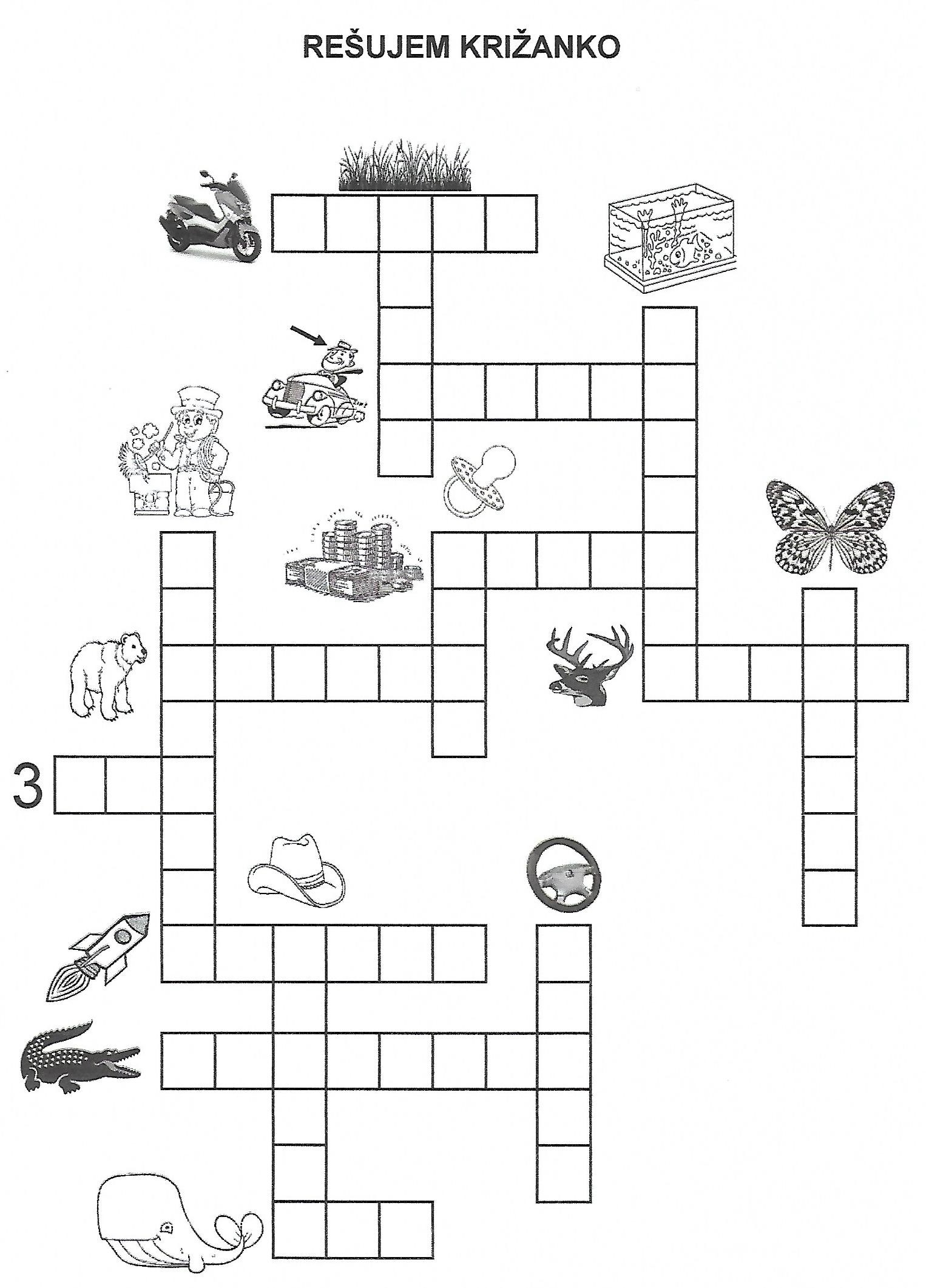 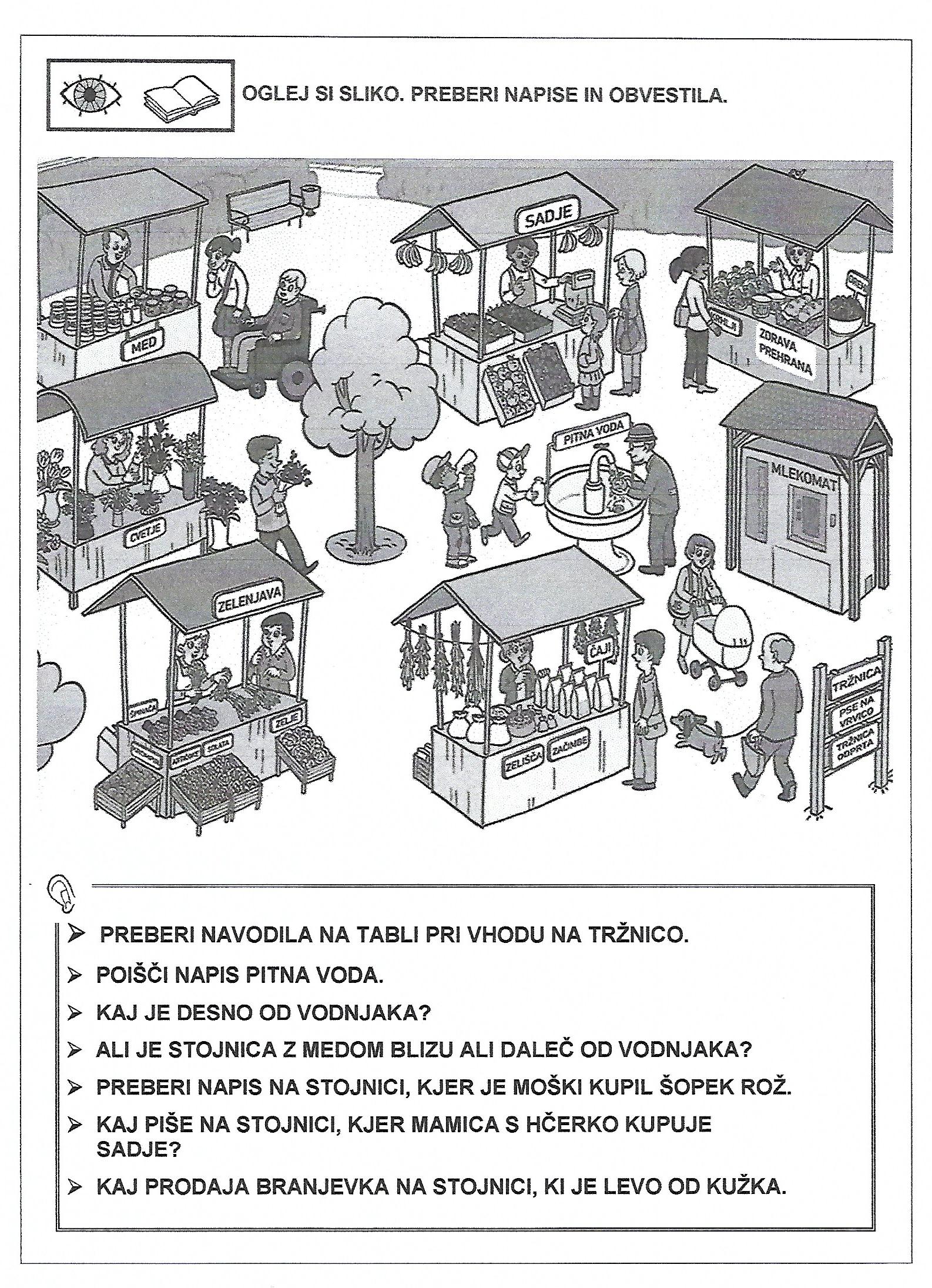 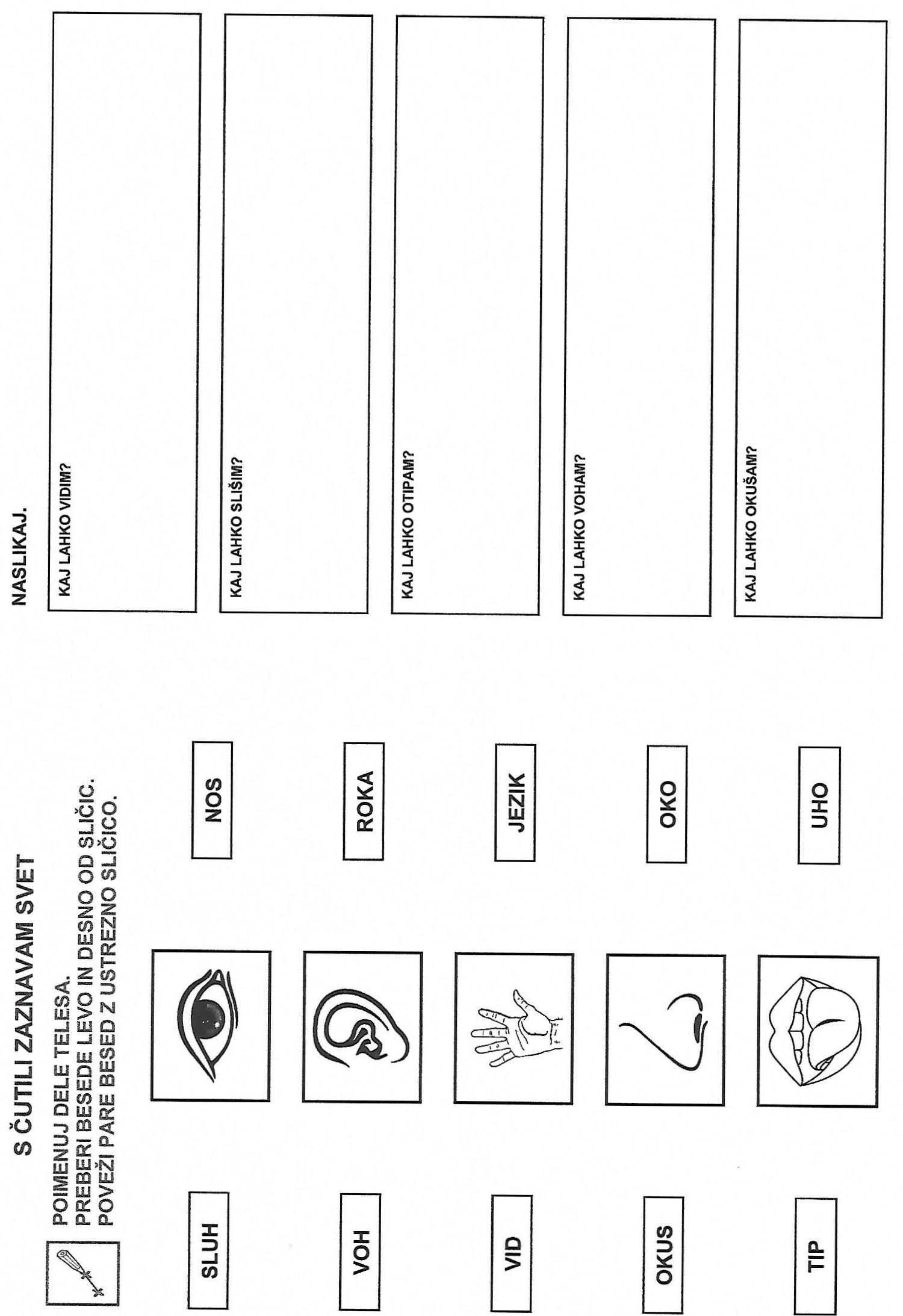 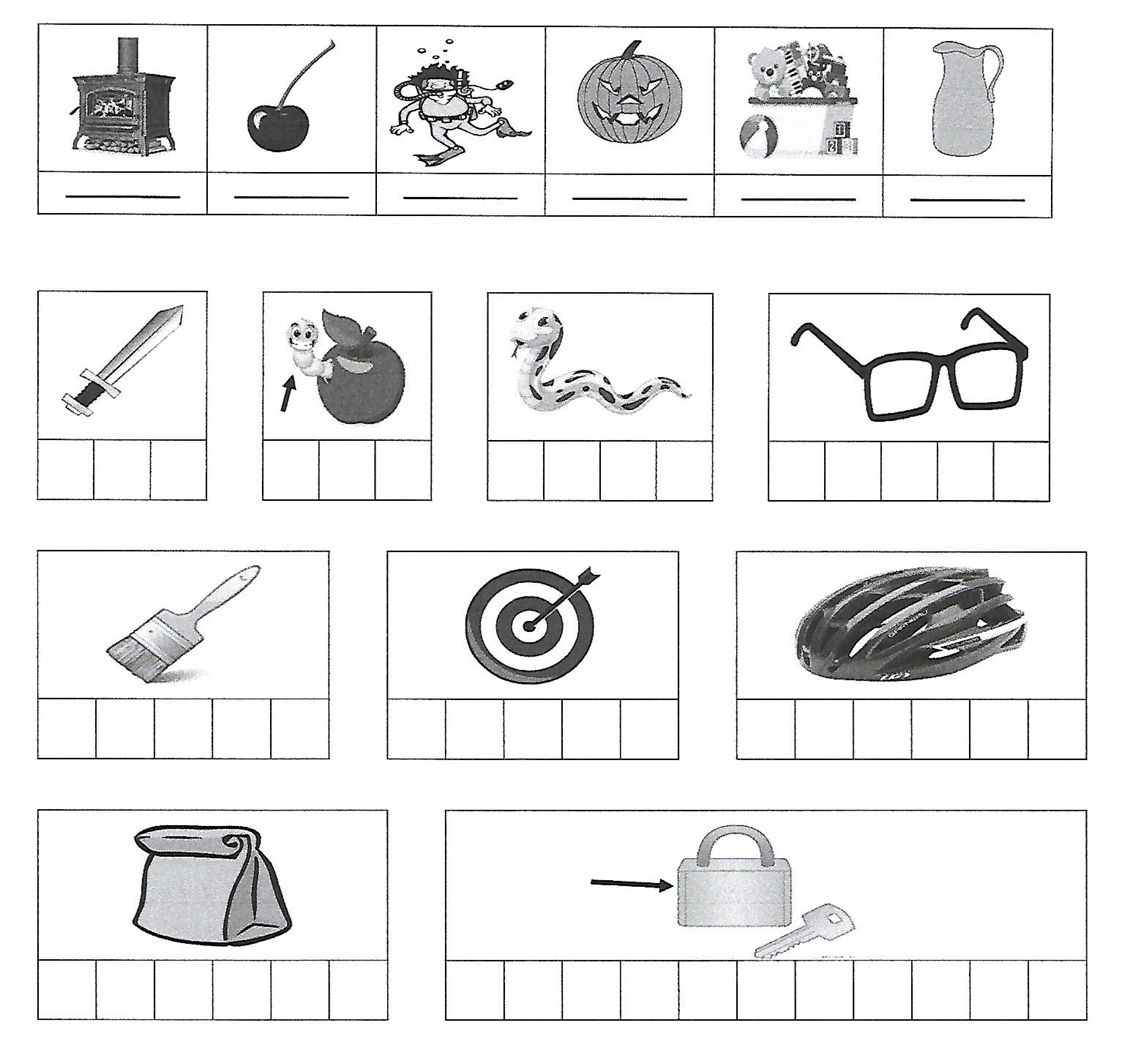 ČE    MOČ    ČAJ    OČE    ČELO    TOČA    ORAČ    KOVAČ    DEČEKČLOVEK    KOČIJA    ČEVELJ    ČEVLJAR    MLADIĆEK    KVAČKANJE    DOJENČEK IMA ČRNE OČI.  TONČI KLIČE OČETA.  ČRT IMA KLJUČ.LUČKA NI JEDLA ČOKOLADNEGA KOLAČA.  TONČKA NE TEČE.TONČEK JE MOČAN DEČEK.  KOČIJO VLEČETA DVA KONJA.OČKA IMA V ROKI ČOKOLADNO LUČKO. TINČEK NE NAJDE ČREDE.DATUM:  _____________                                      PODPIS:  ___________________ČENČA  ČAKA ČAROVNICO.  LUČKA IMA ČINČILO.  TINČEK TEČE IN IŠČE ČREDO.  TONČKA  NE NAJDE KLJUČA IN KLJUČAVNICE.OČKA JE IMEL KOT DEČEK ČUDOVITO ČEPICO. DANES NI VEČ TAKO LEPA KOT NEKOČ.  JE POČEČKANA IN POMEČKANA.ČARODEJ JE IZGOVORIL ČAROBNE BESEDE ČIRA ČARA IN PTIČKA NI BILO VEČ. DEČEK IZ OBČINSTVA JE ZAČEL JOKATI.ČARODEJEV POMOČNIK MU JE PONUDIL ČOKOLADNI KOLAČ.DATUM:  _____________                                      PODPIS:  ___________________PREBERI  2x.PREBERI  2x.PREBERI  2x.PREBERI  2x.